Контрольная работаРАСЧЕТ ПАРАЛЕЛЬНЫХ ЦЕПЕЙ С ОДНИМ ГАРМОНИЧЕСКИМ ИСТОЧНИКОМВариант слушателя выбирается по списку в журнале.Задача. Дано: на рисунке приведены неориентированные графы схемы цепей с одним гармоническим источником. Номер графа для каждого варианта выбирается по колонке 2 таблицы. Номер индуктивных и емкостных элементов указаны в колонках 3 и 4 таблицы. Остальные элементы являются сопротивлениями.Индуктивность, емкость и активное сопротивление соответствующего i-элемента равны: Li =0,2 Гн, Ci =10мкФ, Ri =100 Ом.Мгновенное значение э.д.с. источника определяется соотношением:           е(t) =Emsin(ωt +φе),где , ω =2πf =103 рад./с, φе- начальный фазовый угол (выбирается произвольно), f- частота изменения э.д.с. источника.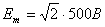 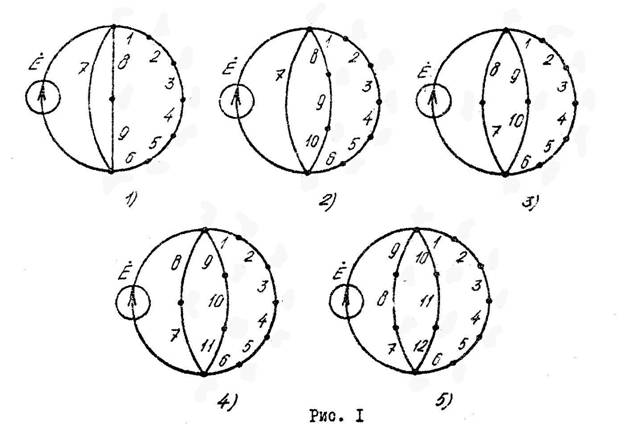 Требуется:1.     Найти напряжения на каждом из элементов ветви с наибольшим количеством последовательно включенных элементов. Необходимо также определить показания вольтметра на каждом из элементов ветви с наибольшим количеством элементов.2.     Определить для ветви с наибольшим количеством последовательно включенных элементов активную, реактивную и полную мощности.3.     Найти токи во всех ветвях, показания амперметров, включенных последовательно с каждой из ветвей исследуемой цепи. Найти суммарный ток.4.     Определить активную, реактивную и полную мощности, генерируемые источником.5. Построить векторную диаграмму токов.№Варианта№Графасхемы№ реактивныхЭлементов№ реактивныхЭлементов№Варианта№ГрафасхемыLiCi1.      51,3,8,116,102.      11,3,84,73.      21,4,75,94.      32,4,95,75.      42,4,96,76.      52,3,7,105,117.      12,36,7,88.      21,2,7,85,99.      31,2,74,1010.  41,2,3,7,96,1011.  51,2,4,105,7,1112.  11,2,5,86,13.  21,3,5,86,714.  31,3,4,86,915.  42,3,5,86,1016.  53,111,5,817.  141,6,818.  231,6,7,919.  33,8,91,420.  44,8,91,5,1021.  54,112,5,81022.  14,7,82,623.  23,92,5,7,824.  33,102,6,825.  42,81,5,1026.  52,8,111,427.  11,2,6,74,828.  21,2,5,9429.  31,2,65,8,1030.  41,3,6,95,8,1031.  51,3,6,8,114,1032.  12,3,6,85,733.  251,3,934.  36,91,4,735.  46,91,3,736.  54,7,101,3,1137.  151,4,7,838.  25,92,4,1039.  36,72,4,1040.  45,82,3,1041.  56,112,3,842.  15,82,443.  24,91,2